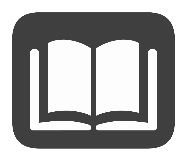 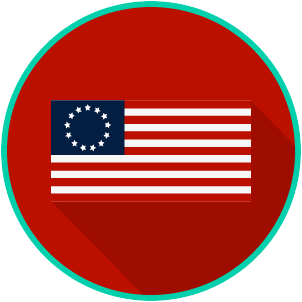 Reading: Colonial Complaints in the Declaration of IndependenceBenchmark Clarification 5: Students will recognize colonial complaints as identified in the Declaration of Independence (imposing taxes without the consent of the people, suspending trial by jury, limiting judicial powers, quartering soldiers, and dissolving legislatures).Reading TaskResponseWhat ideas are presented in the reading?What is the central idea of the reading?Select two words or phrases that support the central idea.How might this reading connect to your own experience or something you have seen, read, or learned before?What were the colonial complaints as identified in the Declaration of Independence? The colonial complaints as identified in the Declaration of Independence were: